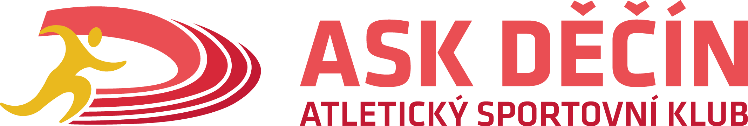 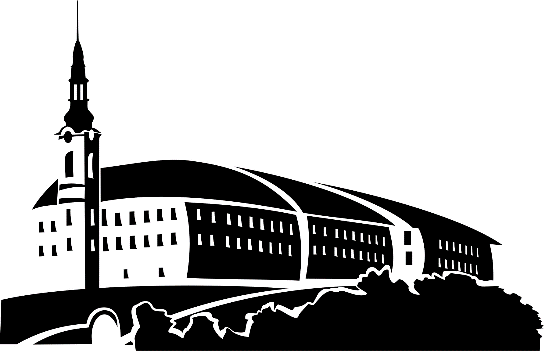           
DĚČÍNSKÝ BĚŽECKÝ POHÁR 2023         26. ROČNÍKP R O P O Z I C E   3. závodu DBPTradiční Děčínské míle (1.609,34m)Datum            :  sobota 17. června 2023Místo              :  stadion ASK Děčín, umělý povrch CONIPURČas                  :  start všech kategorií DBP je od 11,45 hod., podle počtu účastníků mohou                            být závodníci rozděleni do několika běhů podle výkonnosti.Kategorie        :  A – muži do 39 let                                        D  –  muži nad 60 letDBP                   B – muži 40-49 let                                        E   – ženy do 39 let                          C – muži 50-59 let                                        Z   – ženy nad 40 let                          Od 10,00 poběží vložené závody děti do 5let 100m, 6-7let 200m, 8-9let 400m,                           elévstvo 10-11let 600m, žactvo 12-15let 800mStartovné         :  předem přihlášení kategorie  DBP  100 Kč, přihlášky na místě 120 Kč,                            děti do 9let zdarma, elévové a žáci 50 KčPřihlášky          :  do 16.června 2023 18,00 na mail zdenek.pad@centrum.cz (jméno, příjmení,                             plné datum narození, oddíl a město), výjimečně na stadionu v prostoru startu                             a cíle nejpozději do 11,00 hod DBP Ceny                 :  nejlepší závodníci obdrží věcné cenyZvláštní            :  A/Pořadatel neručí za odložené věci, cennosti lze odložit u stolku ustanovení                rozhodčích                                     B/Všichni startují na vlastní nebezpečíInformace a výsledky           :  Hrnčíř 737 473 494     www.askdecin.cz                                   Ředitel závodu                                            Hlavní rozhodčí                                    Ing.Josef Vlk                                           Ing. Zdeněk Hrnčíř                   Atletický sportovní klub Vám přeje hodně zdaru a těší se na Vaší účast. 4.akcí 26.ročníku Děčínského běžeckého poháru bude v sobotu 3.9. 44.ročník Běhu na Lahti